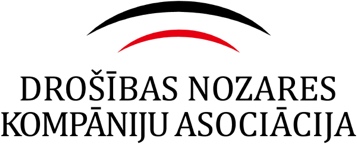 Rīgā, 2021. gada 17. martā	 		      	Pieteikums dalībai Rīgas domes un nevalstisko organizāciju sadarbības memoranda īstenošanas padomēDrošības Nozares Kompāniju Asociācija (turpmāk – DNKA) apvieno vadošos Latvijas apsardzes nozares uzņēmumus ar mērķi mazināt ēnu ekonomiku un sekmēt ilgtspējīgas apsardzes nozares attīstību Latvijā, kas balstās uz godīgu un taisnīgu konkurenci, kā arī spēkā esošo normatīvo aktu ievērošanu. DNKA izvirza Valdes priekšsēdētāja Arņa Vērzemnieka kandidatūru dalībai Rīgas domes un nevalstisko organizāciju sadarbības memoranda īstenošanas padomē. Ar cieņuDrošības Nozares Kompāniju AsociācijasValdes priekšsēdētājsArnis VērzemnieksDOKUMENTS IR PARAKSTĪTS AR DROŠU ELEKTRONISKO PARAKSTU UN SATUR LAIKA ZĪMOGUDrošības Nozares Kompāniju AsociācijaKr. Barona iela 45/47-2, Rīga, LV-1011Telefons: +371 67 630 760E-pasts: office@dnka.lv